TITLE PAGE – REVISED VERSION (16/09/2013)A Randomised Controlled Trial to Evaluate the Effectiveness of a Cognitive Behavioural Group Approach to Improve Patient Adherence to Peritoneal Dialysis Fluid Restrictions: A Pilot StudyAuthors:Jennifer Hare1, D.Health.Psy, Staffordshire University and the Royal Wolverhampton NHS TrustDavid Clark-Carter, PhD, Mark Forshaw, PhD,  1Corresponding author:Jennifer HareAddress: 	Renal Psychology Service, New , Telephone:	01902 695464 Email: 		Jennifer.Hare1@nhs.netManuscript word count: Abstract: 264 Manuscript body (excluding tables/references): 3302Abstract Background: Peritoneal dialysis (PD) requires patients to take an active role in their adherence to fluid restrictions. Although fluid non-adherence had been identified among this patient group, no specific interventions have been researched or published with the PD population. The current study sought to investigate whether an applied cognitive behavioural therapy () based intervention used among HD patients would improve fluid adherence among PD patients; utilising clinical indicators as used in practice.Methods: 15 PD patients identified as fluid non-adherent were randomly assigned to an intervention group (IG) or a deferred-entry control group (CG). The study ran for a total of 21-weeks, with five data collection points; at baseline, post-intervention and at three follow-up points; providing a RCT phase and a combined longitudinal analysis phase. The content of the group intervention encompassed educational, cognitive and behavioural components, aimed to assist patients’ self-management of fluid.Results: No significant differences in weight (kg) reduction were found in either phase and undesirable changes in blood pressure (BP) were observed. However, in the longitudinal phase, a statistically significant difference in oedematous status was observed at 6-week follow-up; which may be indicative of fluid adherence. Positive and significant differences were observed in the desired direction for measures of psychological wellbeing, quality of life and health beliefs; areas correlated with enhanced fluid adherence in other research. Conclusions: This study reveals encouraging and significant changes in predictors of fluid adherence. Although there were no significant changes in weight change as a crude clinical measure of fluid intake, significant reductions in oedematous status were observed as a consequence of this -based group intervention. Keyword: adherence, , fluid, peritoneal dialysis, psychological intervention, randomised controlled trialIntroductionNon-adherence is a recognised problem in the dialysis population for both haemodialysis (HD) and peritoneal dialysis (PD) patients.1 Most research in the literature focuses on non-adherence among HD patients,2-6 due to a more restrictive treatment regimen and a greater number of objective measurements available,7 such as interdialytic weight-gain (IWG). However, PD also requires a strict regime of dialysis exchanges and patients must take an active role in their adherence to fluid restrictions, dietary advice and medication regimes.8 Although assessment of non-adherence among PD patients may provide a greater challenge, as PD is a self-managed treatment taking place at home; studies have been conducted to investigate adherence with the PD exchanges dialysis prescription. Non-adherence to exchanges administered prescription has been demonstrated in around one third of PD patients in objectively measured studies9-11 and in self-reported exchanges missed.12 Recognising a dearth of research related to fluid and dietary adherence, a recent study investigating self-reported adherence to the PD regimen found that 36% of patients did not adhere to their fluid restrictions;13 the authors identified that patients who were younger, male, or who had been receiving PD for longer demonstrated more non-adherent behaviour. Furthermore, documented clinical observations continue to reveal poor fluid self-management among PD patients14,15 and this is a recognised phenomenon among the PD care team.16Research has demonstrated the importance of fluid adherence in terms of fluid retention (or ‘fluid overload’) and its impact on morbidity and mortality of PD patients.17,18 The consequences of fluid overload include shortness of breath, muscle cramping, dizziness, as well as hypertension, oedema (i.e. ankle, leg, facial), pulmonary oedema, cardiomyopathy and mortality.18 Achieving fluid balance is crucial in PD and interventions to reduce excess fluid consumption would therefore be beneficial to both patient health outcomes and the larger health economy. Interventions specifically addressing fluid adherence have been conducted with the HD population with varying success;19-23 utilising several approaches including educational, psychological or a combination of both. Unfortunately, as far as the researchers are aware, there has been only one have been no such specific interventions researched or published study with the PD population.24 This with the exception of a recent research developed a nurse-led disease management programme to enhance general health outcomes in continuous ambulatory PD (CAPD) patients;24 however no significant change in fluid adherence between treatment and control groups were found. The lack of specific interventions may be in partly explained by the challenge difficulty in objectively measuring fluid intake non-adherence compared to as easily as HD, utilising IWG as indicator. Nonetheless, interventions need to be explored and developed among the PD patients cohort, given the severe consequences associated with fluid overload among this patient group.9 Therefore, the current study sought to investigate whether an applied psychological intervention used among HD patients would be effective in improving fluid adherence among PD patients; utilising clinical indicators as used in practice. In a combined psycho-education group approach, Sharp et al23 demonstrated a statistically significant reduction in fluid-intake in a group of non-adherent HD patients. This group intervention used a multi-faceted design, which constituted a single theoretical method based on a cognitive behavioural therapy () approach. The group included components on education, behavioural techniques to engender self-management and monitoring cognitions to recognise associations between thoughts, feelings and behaviour; all of which are theoretical techniques utilised when adopting a  approach in chronic illness.25 Indeed, -based interventions that incorporate all of these elements are believed to have an impact on long-term behaviour modification, in comparison to behavioural or educational interventions alone.1,25 Given its evidence-based implementation and encouraging results23, to avoid re-inventing the wheel, the researchers felt it would be worthwhile to investigate whether this particular intervention could be effective in enhancing fluid adherence among PD patients. The decision to replicate this particular intervention followed a meta-analysis conducted by the authors, indicating the significant findings compared to other fluid interventions; in addition the authors believed its delivery within a group setting would be suitable for the PD population, given their reduced outpatient attendance in comparison to HD. Furthermore, replication of this original research23 would allow the current researchers to make comparisons with previous findings. The aim of the current study was to investigate whether the “Liquid Intake Programme” (“LIP”) (renamed with permission from the original authors of the “ Liquid-Intake Programme” (GULP)); an applied and established intervention to enhance HD patient fluid restrictions, would be effective in improving fluid adherence among PD patients. Additionally, the research hoped to identify whether the group intervention had any effect on quality of life and psychological well-being; as well as impact on patient health beliefs and attributions. These were investigated in the original study by Sharp et al23 and will therefore allow reference to the original study utilising HD patients.  MethodsParticipants: Ethical approval was granted by the Black Country NHS Research Ethics Committee, UK, on 23/12/2011 (reference: 11/WM/0355). Participants were recruited in December 2011 from one NHS Renal Service Home Therapies department in Wolverhampton, UK. PD patients meeting the inclusion criteria (Table 1) were identified by the PD clinical care team and invited to participate. <<INSERT TABLE 1>>Design and Research Questions:A randomised controlled trial (RCT) design was employed, with a deferred-entry control group; to answer the primary research question: is the LIP intervention effective in improving fluid adherence among PD patients? Two secondary research questions were also considered: 1) does the LIP intervention have any impact on patients’ quality of life and emotional well-being? 2) Does the LIP intervention have any impact on patients’ health beliefs and attributions related to fluid restrictions?Once all participants were recruited, they were randomised to the intervention group (IG) or the deferred-entry control group (CG) before baseline assessment. The study ran for a total of 21-weeks, with five data collection points; at baseline (T1), post-intervention (T2) and at three follow-up points (T3,T4,T5); providing a true RCT phase and longitudinal analysis phase. The IG received the intervention in weeks 1-4. The CG received the intervention in weeks 11-14; providing a control in both an extended baseline and replication of an intervention effect (Table 2). <<INSERT TABLE 2>>Randomisation and Blinding: All consenting participants were allocated a number following recruitment and randomised into the IG or CG by simply drawing numbers out of a bag; allocated to each group in a sequential order. This method of randomisation was chosen to ensure the groups had equal sample sizes. There was no form of blinding in this study; due to the active nature of group attendance and participation, this could not be concealed. Intervention details:LIP was delivered in a group format (6-8 people) for one-hour sessions, once a week for four-weeks, in a hospital education room. The LIP intervention maintained the original group format and four-week session content (Table 3), with minor changes to the information presented about specific dialysis treatment (i.e. HD to PD); changes were made with the original authors’ permission.23 The groups were facilitated by a supervised Trainee Health Psychologist (JH), who adhered to the highly structured and formatted facilitators’ manual; allowing for replication between groups. The content of the intervention utilised CBT techniques, encompassing educational, cognitive and behavioural components demonstrated in Table 3; aimed to assist patients’ self-management of fluid. Participants were provided with a structured LIP treatment manual; including record sheets, goal-setting sheets and daily planners for fluid intake and a relaxation CD. In accordance with CBT principles,25  participants were encouraged to complete homework between sessions; to maximise learning in everyday life.  <<INSERT TABLE 3>>Outcome measures:To answer the primary research question of whether LIP has improved fluid adherence, weight (kg) was used as the primary outcome measure. Secondary measures of blood pressure (BP: systolic/diastolic) and observable signs of oedema were also recorded; these three combined measures are used as clinical indicators of fluid overload in standard clinical practice.  A clinically significant change in fluid adherence was identified a priori as a 2kg reduction in weight, accompanied by a decrease in blood pressure and change in oedematous status.To answer the secondary research questions; to determine whether the LIP intervention had any impact on psychological well-being or quality of life, two well-established and standardised assessments were used: the Hospital Anxiety and Depression Scale (HADS)26 and the Short-Form 36 Health Survey (SF-36)27 (Table 4). To establish whether the intervention had any impact on an individual’s health beliefs or attributions relating to fluid adherence, a visual-analogue scale (VAS) used in previous research23 was used23 (Table 4). <<INSERT TABLE 4>>Data analysis: An intention-to-treat analysis was used for any participants lost to follow-up. In the current study there were no missing data for those who were retained in the study. Independent t-tests were used to examine any differences between the intervention and control group at baseline. In the RCT phase (T0-T3), Analyses of Covariance (ANCOVA) were conducted for all continuous measures; with the baseline version of the outcome variable being treated as a covariate. For the categorical measure of oedema status, the McNemar test was conducted to indicate change in either direction. Data checks were performed to ensure homogeneity of regression slope, normal distribution of residuals and multivariate outliers were examined using plots of Cook’s distance and Leverage. When heterogeneity of regression was identified the interpretation was based on the ANCOVA with the added interaction between the covariate and the independent variable; this is known as an ANCHOET.28 Where multivariate outliers were identified, sensitivity analysis was conducted with and without such cases to see whether their presence affected the results.  A longitudinal analysis of the intervention effect was conducted by combing the IG and CG scores from their independent baseline, post-intervention (1-week) and 6-week follow-up time-points (i.e. IG measures from T1,T2,T3 and CG from T3,T4,T5); paired-sample t-tests were performed to investigate differences between baseline and each post-intervention assessment period. Prospective power analysis calculations were based on predictions of non-adherent patient attendance at the PD clinic and expected throughput of 20 participants per group. With this expected sample size, in order to achieve power of 0.8,29 the study would need an effect size of 2 = 0.168. 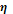 ResultsForty-two eligible patients were identified to participate; 27 declined and the remaining 15 participants were randomly allocated to the IG or CG. Reasons for non-consent were not formally recorded, but included disinterest in attending a group or decline in health status. Participant characteristics are demonstrated in Table 5. Baseline data are recorded in Table 6; independent t-tests revealed no significant differences between the two groups on any outcome measures. However, in the case of anxiety and attributions B and C, the effect sizes were large; with the intervention group being less anxious and assigning more confidence in their own efforts to maintain fluid adherence (attribution B) and less difficulty in adhering to their fluid limits (attribution C).<<INSERT TABLE 5>><<INSERT TABLE 6>>Intervention Impact The RCT period analysis investigated data from baseline to post-treatment (T1-T2) and from baseline to 6-week follow-up (T1-T3) between the IG and CG. Adjusted means for each continuous measure are included in Table 7; where the mean scores allow for differences in their baseline measures. Analysis of covariance revealed no significant difference in weight between the IG and CG at either time-point. A significant difference in systolic BP between the groups was found post-intervention; however this was in the undesired direction; therefore LIP was ineffective in reducing the blood pressure of the IG significantly more than the CG. Likewise an undesired but significant effect on diastolic BP was observed between IG and CG at 6-week follow-up; however this ceased to be significant following sensitivity analyses (F1,11= 1.06; P=0.32). No significant differences were observed in psychological wellbeing or quality of life, with the exception of the SF-36 subscale mental health at follow-up. Significant differences in Attribution B and Health Belief C were revealed between groups post-intervention; however the latter ceased to be significant following sensitivity analyses removing 2 potential outliers (F1,12 =3.46; P=0.09); as the effect size is maintained (new 2 =0.26), it suggests the material effect was a consequence of reduced power by outlier removal, as opposed to a change in the actual result. McNemar tests revealed no significant change in oedematous status within either period; CG oedema status remained stable throughout, whereas oedema was no longer present in 1 of the IG post-intervention and 2 of the IG at 6-week follow-up. Longitudinal Analysis Data were combined from both IG and CG to examine the interventions impact on all respective measures from baseline to post-intervention, post-intervention to 6-week follow-up and baseline to 6-week follow-up. In the former, only two significant differences were observed: in reduced HADS Anxiety (t14 = 2.32; P=0.034) and increased SF-36 subscale for Social Function (t14 = -2.73; P=0.016). No significant differences were observed from post-intervention to 6-week follow-up. However, from baseline to 6-week follow-up, eight significant differences were observed in the desired direction for HADS Anxiety and Total scores; SF-36 Overall score, Mental Health score and subscales of Role Physical and Social Function; and Health Beliefs A and C, recorded in Table 8. No significant differences were observed in weight or BP, however 5 participants were no longer oedematous at 6-week follow-up and the remainder did not change; this was observed as a significant effect (N=15; p=0.031). Supplementary Analysis (LIP Evaluation)Patient evaluation forms demonstrated a positive response to LIP in terms of its perceived usefulness (Table 9). The speed of the information delivered in the group was generally ok considered “just right”, although there were mixed responses for the total length of the group programme; 20% felt it was too long, 30% too short and 50% just right. Most patients always completed the LIP assignments, spending on average between 30-minutes to 1-hour per week. <<INSERT TABLE 7>><<INSERT TABLE 8>><<INSERT TABLE 9>>DiscussionParticipation in LIP did not result in a significant improvement in fluid adherence as measured by weight; although a reduction was observed, it did not achieve a clinically significant 2kg reduction identified a priori. Similarly BP did not alter significantly and, within the RCT period, it was actually observed to increase in comparison to controls. However, the secondary measure of oedema status did achieve statistical significance when combining groups’ data from baseline to 6-week follow-up; providing an observable reduction in fluid retention in a significant proportion of participants. Similarly, in the original application of this intervention to HD patients,23 there were no significant changes in fluid intake, as measured by interdialytic weight gain IWG post-intervention, but at 10-week follow-up significant reductions were observed. This long-term effect was not explored formally in the current study; however within the IG a mean reduction in weight of 1.73kg (±2.96) from baseline to 16-week follow-up indicates promising but not statistically significant results. As Sharp et al23 similarly hypothesised, it may be reasonable to assume that further developed cognitive and behavioural self-management strategies continue following intervention conclusion. Similar longitudinal effects have been observed in comparable research with HD patients.30 Therefore, it would be worthwhile to investigate the longer-term impact on fluid adherence by reassessing measures beyond 16-weeks in future. Furthermore, the primary measures utilised in the current study, although more objective than self-report measures used in other PD research,13 remain crude outcomes in comparison to the use of IWG for HD. Consequently, it would be worth considering other forms of fluid measure for PD; indeed, application of bio-impedance devices, such as the ‘Body Composition Monitor’ (BCM), have recently been shown as effective means to assess fluid volume status.15 These devices have also indicated a wide spread of BP and fluid volume, meaning the measure of BP in the current study may not necessarily correlate with fluid adherence. However, anecdotal evidence from the current study revealed that due to three patients improved fluid adherence, clinical decisions were made to cease or reduce their BP medications; this echoes clinical findings of the importance of fluid adherence in maintaining normal BP.31It is understood that dialysis, both PD and HD, can adversely affect psychological wellbeing and quality of life;32 indeed, anxiety, depression and a perceived reduction in quality of life have been identified as predictors of dialysis non-adherence.4,12,33,34 Therefore the significant improvements seen in these areas as a consequence of LIP are not only beneficial for overall psychological wellbeing and quality of life, but also in their predictive utility of enhanced adherence. Although LIP did not reveal any significant changes in the primary research question of fluid adherence; it did show positive and significant improvements in overall HADS scores and the anxiety domain, in addition to overall SF-36 scores and mental health domain, with notable improvements in subscales of ‘role physical’ and ‘social function’. The original intervention used among HD patients revealed no significant changes in these areas of psychological functioning;23 therefore no detrimental effects occurred as a result of the group intervention, but no positive impacts were seen either. Similarly, other interventions to improve self-management among PD patients have been ineffective in enhancing psychological wellbeing or quality of life.24 Consequently the current study has demonstrated that utilising a CBT group-approach has been effective in improving these aspects of functioning among the PD cohort; a significant and new finding. Although the current study did not show significant changes in the RCT period, the combined data analysis identified positive and significant changes in the desired direction for two health beliefs. Changes in the perceived consequences of fluid overload and susceptibility of fluid overload consequences, supports the elements of the Health Belief Model in predicting behaviour change.35 Indeed health beliefs have been identified to influence adherence to the dialysis regime in several studies33,36,37 and are considered to be more important in motivating change over and above attributions.37 The educational elements of LIP (Table 3) ensured accurate messages of fluid overload were discussed, to correct inaccurate information and enhance beliefs. Changes in health beliefs were also observed in the application of this intervention to HD patients;23 therefore these studies combined provide evidence for the utility of a CBT-group to positively enhance cognitions associated with fluid adherence. A lack of social support has been identified to predict non-adherence33 and, within LIP, the final week concentrated on maximising social support for the benefit of fluid adherence. Interestingly improvements were observed in social function in the combined longitudinal analysis at 6-week follow-up; this is a new finding and according to the literature,33 may be predictive of enhanced fluid adherence. While this study revealed encouraging and significant changes in psychological wellbeing, quality of life and health beliefs, unfortunately it failed to bring about a significant change in weight-reduction to indicate fluid adherence. Nonetheless, combining the significant change in oedematous status, with a reduction in weight, albeit non-significant, may be indicative of enhanced fluid adherence as a result of LIP. Furthermore, this research answers previous recommendations to utilise theoretical underpinnings to investigate intervention development, as well as explore the impact on distal outcomes of fluid adherence and self-management,38-40 including oedema, psychological wellbeing and quality of life. Therefore the researchers cannot yet fully dismiss the efficacy of piloting a previously trialled and successful CBT intervention for HD patients, with the PD cohort. Although LIP shows potential among PD patients, the researchers are aware that despite an RCT design, a small sample size is a major limitation of the current study. Further research is required to strengthen the evidence-base of using LIP in practice to enhance fluid adherence; for the physiological measures of adherence, the researchers would recommended utilising more robust measures of fluid intake, such as bio-impedance devices (i.e. the BCM).15 In terms of the prospective sample size required to achieve power, the quality of life measures demonstrated promise in the effect sizes seen in the current study. Therefore, if this research was replicated, in order to achieve a fully powered study, 24 participants would be needed per group. The Anecdotal evidence of utilising LIP in a UK renal service among PD patients was appears a feasible group to run and patient evaluations revealed its perceived value. Additionally, the clinical team observations in removing/reducing BP medications, as well as changes in patients’ attitudes towards fluid intake, as well as removing or reducing three individual’s BP medications. This is demonstrate a positive impact to both patient health outcomes and cost-savings within the NHS. Therefore, although inconclusive, this research offers some tentative support to the application of CBT-based groups23 to enhance psychological wellbeing and possible fluid adherence among PD patients. However there remains some doubt about the efficacy of the intervention to reliably reduce fluid intake. More research is required to encourage health care providers to invest greater resources into multifaceted, psychosocial interventions among the renal population; so to reduce the costly implications of fluid overload in both health outcomes and financial resources.Acknowledgments:We would like to thank Dr John Sharp and his colleagues for providing the original GULP materials and granting permissions to edit and rename the programme for PD patients. We would also like to acknowledge and thank the Home Therapies department, for identifying eligible participants and supporting the research process and data collection. This research was supported by the Renal Services at the Royal Wolverhampton Hospitals NHS Trust. Transparency declarationsThe authors declare no conflicts of interest. The results presented in this paper have not been published previously in whole or part, except in abstract form. References Kutner NG. Improving compliance in dialysis patients: Does anything work? Semin Dial. 2001; 14(5): 324-327. Leggat JE, Orzol SM, Hulbert-Shearon, TE, et al.  Noncompliance in hemodialysis: Predictors and survival analysis. Am J Kidney Dis. 1998; 32(1): 139-145.Denhaerynck K, Manhaeve D, Dobbels F, Garzoni D, Nolte C, De Geest S. Prevalence and consequences of non-adherence to hemodialysis regimens. Am J Crit Care. 2007; 16: 222-235.Kammerer J, Garry G, Hartigan M, Carter B, Erlich L.  Adherence in patients on dialysis: Strategies for success. Nephrol Nurs J. 2007; 34(5): 479-487. Baines LS, Jindal RM.  Non-compliance in patients receiving hemodialysis: An in-depth review. Nephron 2000; 85: 1-7.Hailey BJ, Moss SB.  Compliance behaviour in patients undergoing hemodialysis: A review of the literature. Psychol, Health Med 2000; 5: 395-406.Leggat JE. Adherence with dialysis: A focus on mortality risk. Semin Dial 2005; 18(2), 137-141. Department of Health. National Service Framework for Renal Services - Part Two: Chronic kidney disease, acute renal failure and end of life care. London: HMSO; 2005.Bernardini J, Nagy M, Piraino B. Patterns of non-compliance with dialysis exchanges in peritoneal dialysis patients. Am J Kidney Dis 2000; 35: 1104-1110. Piraino B, Bernardini J. The problem of compliance with PD exchanges. Semin Dial 2000; 13: 160-162. Sevick MA, Levine DW, Burkartm JM, Rocco MV, Keith J, Cohen SJ. Measurement of continuous ambulatory peritoneal dialysis prescription adherence using a novel approach. Perit Dial Int 1999; 19: 23-30. Kutner NG, Zhang R, McClellan WM, Cole SA. Psychosocial predictors of non-compliance in haemodialysis and peritoneal dialysis patients. Nephrol Dial Transplant 2002;17: 93-99. Lam LW, Twinn SF, Chan WC. Self-reported adherence to a therapeutic regimen among patients undergoing continuous ambulatory peritoneal dialysis. J Adv Nurs 2010;66 (4): 763-773. Abu-Alfa A, Burkart J, Piraino B, Pulliam J, Mujais S. Approach to fluid management in peritoneal dialysis: A practical algorithm. Kidney Int 2002;62, S8-S16. Van Biesen W, Williams JD, Covic AC, Fan S, Claes K, et al. (2011) Fluid Status in Peritoneal Dialysis Patients: The European Body Composition Monitoring (EuroBCM) Study Cohort. PLoS ONE 6(2): e17148.McCarthy A, Cook PS, Fairweather C, Shaban R. (2009). Compliance in peritoneal dialysis: a qualitative study of renal nurses. Int J Nurs Pract 2009; 15: 219-226. Tzamaloukas AH, Saddler MC, Murata GH, Malhotra D, Sena P, Simon D, et al. Symptomatic fluid retention in patients on continuous peritoneal dialysis. J Am Soc Nephrol 1995; 6(2): 198-206. Ates K, Negizoglu F, Keven K, Sen A, Kutlay S, Erturk S, et al. Effect of fluid and sodium removal on mortality in peritoneal dialysis patients. Kidney Int 2001; 60: 767-776. Baraz S, Parvardeh S, Mohammadi E,  Broumand B. Dietary and fluid compliance: an educational intervention for patients having hemodialysis. J Adv Nurs. 2009; 66(1): 60-68.Anson HM, Byrd MR, Koch EI. Cognitive behavioral treatment to improve adherence to hemodialysis fluid restrictions: A case report. Case Report Med. 2009: 1-5. Barnett T, Yoong TL, Pinikahana J, Si-Yen T.  Fluid compliance among patients having hemodialysis: can an educational programme make a difference? J Adv Nurs. 2007; 61(3): 300-306. Fisher L, Cairns HS, Amir-Ansari B, Scoble JE, Chalder T, Treasure J. Psychological intervention in fluid management: case report. Palliat Support Care. 2006; 4: 419-424.Sharp J, Wild MR, Gumley AI, Deighan CJ.  A cognitive behavioral group approach to enhance adherence to hemodialysis fluid restrictions: A randomized controlled trial. Am J Kidney Dis. 2005; 45(6): 1046-1057.Wong FKY, Chow SKY, Chan TMF. Evaluation of a nurse-led disease management programme for chronic kidney disease: A randomized controlled trial. Int J Nurs Stud 2010; 47: 268-278. White CA. Cognitive Behaviour Therapy for Chronic Medical Problems. Wiley & Sons, New York: 2001. Zigmond A, Snaith RP. The hospital anxiety and depression scale. Acta Psychiatr Scand 1983; 67: 361-370. Ware JE, Sherbourne CD. The MOS 36 Item Short Form Health Survey (SF 36). 1. Conceptual framework and item selection. Med Car 1992;30: 473-483.Clark-Carter D. Quantitative Psychological Research (3rd ed): The Complete Student’s Companion. Psychology Press, Sussex: 2010.Cohen J. Statistical Power Analysis for the Behavioural Sciences (2nd ed). Lawrence Erlbaum, Hillsdale, NJ: 1988. Christensen AJ, Moran PJ, Wiebe JS, Ehlers SL, Lawton WJ. Effect of behavioural self-regulation intervention on patient adherence in hemodialysis. Health Psychol, 2002; 21: 393-397Günal AI, Duman S, Ozkahya M, Toz H, Asci G, Akcicek F, et al. Strict volume control normalizes hypertension in peritoneal dialysis patients. Am J Kidney Dis 2001; 37: 588−593Loghman-Adham M. Medication noncompliance in patients with chronic kidney disease: Issues in dialysis and renal transplantation. Am J Manag Care. 2003;9:155-171.Karamanidou C, Clatworthy J, Weinman J, Horne R.  A systematic review of the prevalence and determinants of phosphate binding medication in patients with end-stage renal disease. BMC Nephrol. 2008;9:2.DiMatteo MR, Lepper HS, Croghan TW. Depression is a risk factor for noncompliance with medical treatment. Arch Intern Med. 2000; 160: 2101-2109.Becker MH. The health belief model and personal health behaviour. Health Educ Mono 1974; 2: 324-508.Wiebe JS, Christensen AJ. Health beliefs, personality, and adherence in hemodialysis patients: An interactional perspective. Ann Behav Med. 1997; 19: 30-35.Friend R, Hatchett L, Schneider MS, Wadhwa NK. A comparison of attributions, health beliefs, and negative emotions as predictors of fluid adherence in renal dialysis patient: A prospective analysis. Ann Behav Med 1997; 19: 344-347. Welch JL, Thomas-Hawkins C.  Psycho-educational strategies to promote fluid adherence in adult haemodialysis patients: a review of intervention studies. Int J Nurs Stud. 2005;42:597-608. Ricka R, Vanrenterghem Y, Evers GCM.  Adequate self-care of dialysed patients: a review of the literature. Int J Nurs Stud. 2002;39:329-339.Mason J, Khunti K, Stone M, Farooqi A, Carr S.  Educational interventions in kidney disease care: A systematic review of randomized trials. Am J Kidney Dis. 2008; 51: 933-951.Table 1. Participant eligibility criteria Inclusion criteria:PD patients identified as non-adherent to fluid restrictions (identified from standard clinical assessment*Patients receiving PD (CAPD and APD) for ≥ 3-months PD patients ≥ aged 18 years PD patients willing to participate in a group intervention PD patients able to speak and/or read EnglishExclusion criteria: PD patients with identified cognitive impairment (e.g. dementia) PD patients currently receiving psychological treatment/intervention PD patients with significant vision or hearing impairmentNOTES: * Fluid non-adherence identified by fluid overload using standard clinical assessment and clinical judgment made by the PD medical team (consultant nephrologist and PD nurses). Clinical assessment based on: An increase in “ideal” weight, andObservable signs of oedema (i.e. swelling of ankles, knees), andHypertension (high blood pressure)Abbreviations: CAPD (Continuous Ambulatory Peritoneal Dialysis) APD (Automated Peritoneal Dialysis) Table 2. RCT design and participant involvement Table 2. RCT design and participant involvement Table 2. RCT design and participant involvement Table 2. RCT design and participant involvement Week IGCGRCT phase0 (T1)Baseline assessment Baseline assessmentRCT phase1LIP Intervention Standard CareRCT phase2LIP Intervention Standard CareRCT phase3LIP Intervention Standard CareRCT phase4LIP Intervention Standard CareRCT phase5 (T2)Post-treatment assessment Continued baseline assessment RCT phase6Standard Care Standard CareRCT phase7Standard Care Standard CareRCT phase8Standard Care Standard CareRCT phase9Standard Care Standard CareRCT phase10 (T3)6-Week Follow-up Continued baseline assessmentLongitudinal analysis11Standard Care LIP Intervention Longitudinal analysis12Standard Care LIP Intervention Longitudinal analysis13Standard Care LIP Intervention Longitudinal analysis14Standard Care LIP Intervention Longitudinal analysis15 (T4)11-week Follow-up Post-treatment assessmentLongitudinal analysis16Standard CareStandard Care Longitudinal analysis17Standard CareStandard Care Longitudinal analysis18Standard CareStandard Care Longitudinal analysis19Standard CareStandard Care Longitudinal analysis20 (T5)16-week Follow-up 6-week Follow-up Table 3. CBT Components of the LIP InterventionTable 3. CBT Components of the LIP InterventionCOMPONENT CONTENT         Week 1: Introduction to LIP Week 2: Goal Setting and Environmental Change Week 3: Thought, Emotions and BehaviourWeek 4: Social Support and Programme ReviewEducational Information on the importance of fluid restrictions and PD Information on salt (sodium) Introduction to self-monitoring Importance of social support networks Behavioural Techniques to enhance self-monitoring skills Goal-setting and intention formation Controlling environmental stimuliSelf-regulation Physical techniques to manage physiological symptoms of stress and anxiety (progressive muscle relaxation; breathing-techniques) CognitiveIdentification of associations between thoughts, emotions and behaviour related to drinking Monitoring and rating “the urge” to drinkMonitoring and evaluating unhelpful beliefs and thinking distortions impacting on drinking behaviour Note: full treatment procedures are available from the authorsNote: full treatment procedures are available from the authorsTable 4. Outcome measures to address primary and secondary research questionsTable 4. Outcome measures to address primary and secondary research questionsOutcomeMeasureFluid adherence- Weight (kg): measured using calibrated electronic scales; zeroed before use and recorded by the researcher (JH)- Blood Pressure (Sys/Dias): measured using calibrated BP monitor; zeroed before use and recorded by the researcher (JH)- Oedematous status: observable signs of oedema (“Yes” or “No”) were identified by clinical team; witnessed and recorded by the researcher (JH)Psychological wellbeing HADS 26: A self-report questionnaire with 14-items (7-items measure anxiety and 7-items measure depression), with a total overall score. Scores for each domain range from 0-21 respectively; a lower score indicates better emotional well-being. Quality of LifeSF-3627: a self-report questionnaire with 36 items, measuring quality of life in eight health dimensions (1. physical functioning, 2. role limitations because of physical health problems, 3. bodily pain, 4. social functioning, 5. general mental health, 6. role limitations because of emotional problems, 7. Vitality, 8. general health perceptions)A ‘total score’ is calculated, along with an overall ‘Physical Health Score’ and ‘Mental Health Score’, in addition to individual scores for each dimension. Scores range from 0-100; a higher score indicates better quality of life.Health Beliefs and Attributions Health Beliefs and Attributions VAS23: a 6-item self-report measure.Health Beliefs: A) to what extent do you believe excess fluid consumption is hazardous to your health? B) to what extent is it important for you to avoid excessive drinking? C) to what extent do you believe that restricting fluid intake will help you in preserving good health? Attributions: A) what percentage of the time do you feel that you successfully adhere to your fluid restrictions? B) what percentage of the time do you believe that your adherence is due to your own efforts? C) in general, how difficult is it for you to resist fluid intake?Each question had a rating scale from 0-100. Table 5. Participant Characteristics:  N (%)*Table 5. Participant Characteristics:  N (%)*Table 5. Participant Characteristics:  N (%)*Table 5. Participant Characteristics:  N (%)*Table 5. Participant Characteristics:  N (%)*Table 5. Participant Characteristics:  N (%)*Table 5. Participant Characteristics:  N (%)*TotalInterventionControlAge, mean (years)Age, mean (years)Age, mean (years)Age, mean (years)60.1 (SD, 11.2) 60 (SD, 14.1)60.1 (SD, 12.2)GenderGenderMaleMaleMale14 (93.3)8 (100)6 (85.7)FemaleFemaleFemale1 (6.7)0 (0)1 (14.3)Marital Status Marital Status MarriedMarriedMarried12 (80)6 (75)6 (85.7)SingleSingleSingle2 (13.3)1 (12.5)1 (14.3)DivorcedDivorcedDivorced1 (6.7)1 (12.5)0 (0)Employment Status Employment Status Employment Status Full-time employedFull-time employedFull-time employed3 (20)2 (25)1 (14.4)UnemployedUnemployedUnemployed2 (13.3)1 (12.5)1 (14.3)RetiredRetiredRetired10 (66.7)5 (62.5)5 (71.4)Education (highest) Education (highest) Education (highest) School leavers certificateSchool leavers certificateSchool leavers certificate1 (6.7)0 (0)1 (14.3)Vocational qualification Vocational qualification Vocational qualification 4 (26.7)1 (12.5)3 (42.9)Further education diplomaFurther education diplomaFurther education diploma2 (13.3)2 (25)0 (0)GCSE/O LevelsGCSE/O LevelsGCSE/O Levels1 (6.7)0 (0)1 (14.3)University DegreeUniversity DegreeUniversity Degree1 (6.7)1 (12.5)0 (0)Post-graduate training Post-graduate training Post-graduate training 2 (13.3)0 (0)2 (28.6)NoneNoneNone4 26.7)4 (50)0 (0) Ethnic GroupEthnic GroupWhite (British)White (British)White (British)13 (86.7)8 (100)5 (71.4)White (other)White (other)White (other)1 (6.7)0 (0)1 (14.3)Asian (Indian) Asian (Indian) Asian (Indian) 1 (6.7)0 (0)1 (14.3)Time on PD, mean (months) Time on PD, mean (months) Time on PD, mean (months) Time on PD, mean (months) 18.2 (SD, 14.25)16.63 (SD, 12.15)20.0 (SD, 17.17)Notes:* indicated as % unless stated as standard deviation (SD) Notes:* indicated as % unless stated as standard deviation (SD) Notes:* indicated as % unless stated as standard deviation (SD) Notes:* indicated as % unless stated as standard deviation (SD) Notes:* indicated as % unless stated as standard deviation (SD) Notes:* indicated as % unless stated as standard deviation (SD) Notes:* indicated as % unless stated as standard deviation (SD) Table 6. Baseline Measures by Randomised Treatment Group (mean, SD)* Table 6. Baseline Measures by Randomised Treatment Group (mean, SD)* Table 6. Baseline Measures by Randomised Treatment Group (mean, SD)* Table 6. Baseline Measures by Randomised Treatment Group (mean, SD)* Table 6. Baseline Measures by Randomised Treatment Group (mean, SD)* Table 6. Baseline Measures by Randomised Treatment Group (mean, SD)* Table 6. Baseline Measures by Randomised Treatment Group (mean, SD)* Table 6. Baseline Measures by Randomised Treatment Group (mean, SD)* Table 6. Baseline Measures by Randomised Treatment Group (mean, SD)* Outcome MeasureOutcome MeasureOutcome MeasureOutcome MeasureIntervention  Control dWeight (kg)Weight (kg)Weight (kg)Weight (kg)96.92 (11.63)92.39 (14.97)-0.35Oedema (n, %)Oedema (n, %)Oedema (n, %)Oedema (n, %)No No No No No 1 (12.5)0 (0)YesYesYesYesYes7 (87.5)8 (100)Blood Pressure (BP)Blood Pressure (BP)Blood Pressure (BP)Blood Pressure (BP)Blood Pressure (BP)Blood Pressure (BP)Blood Pressure (BP)Blood Pressure (BP)Blood Pressure (BP)BP SystolicBP SystolicBP SystolicBP SystolicBP Systolic153.0 (23.89)153.43 (30.6)0.02BP Diastolic BP Diastolic BP Diastolic BP Diastolic BP Diastolic 90.38 (10.07)91.86 (7.2)0.17HADSHADSHADSAnxiety Anxiety Anxiety Anxiety Anxiety 8.63 (6.46)4.14 (3.44)-0.80Depression Depression Depression Depression Depression 5.38 (4.53)5.43 (3.15)0.01Total Total Total Total Total 14.0 (10.25)9.57 (5.62)-0.52SF-36SF-36SF-36SF-36Total ScoreTotal ScoreTotal ScoreTotal ScoreTotal Score55.13 (23.52)55.29 (16.78)0.01Physical Health Domain Physical Health Domain Physical Health Domain Physical Health Domain Physical Health Domain 55.5 (23.85)48.86 (23.55)-0.29Mental Health Domain Mental Health Domain Mental Health Domain Mental Health Domain Mental Health Domain 53.88 (25.27)56.0 (15.74)0.10Physical Function Physical Function Physical Function Physical Function 58.13 (23.75)55.71 (24.05)-0.10Role-Physical Role-Physical Role-Physical Role-Physical 54.38 (28.21)46.43 (39.34)-0.24Bodily Pain Bodily Pain Bodily Pain Bodily Pain 60.25 (23.68)59.43 (22.97)-0.04General Health General Health General Health General Health 56.38 (26.41)39.43 (21.76)-0.68Vitality Vitality Vitality Vitality 48.13 (27.38)43.57 (28.68)-0.17Social Functioning Social Functioning Social Functioning Social Functioning 48.63 (22.49)53.86 (28.57)0.21Role Emotional Role Emotional Role Emotional Role Emotional 45.75 (46.96)61.86 (40.59)0.37Mental Health Mental Health Mental Health Mental Health 70.0 (25.75)81.14 (7.90)0.56Health Beliefs Health Beliefs Health Beliefs Health Beliefs Health Beliefs Question AQuestion AQuestion AQuestion AQuestion A85.63 (17.82)82.86 (18.68)-0.16Question  BQuestion  BQuestion  BQuestion  BQuestion  B91.25 (10.94)83.57 (18.42)-0.52Question CQuestion CQuestion CQuestion CQuestion C88.75 (10.94)73.21 (31.84)-0.66Attributions Attributions Attributions Attributions Attributions Question AQuestion AQuestion AQuestion AQuestion A75.63 (18.21)71.43 (17.25)-0.24Question BQuestion BQuestion BQuestion BQuestion B77.75 (20.44)93.57 (9.88)0.89Question C Question C Question C Question C Question C 66.88 (24.49)42.14 (29.27)-0.86NOTES:* Except Oedema ratings (categorical data), which are stated as: N, (%) NOTES:* Except Oedema ratings (categorical data), which are stated as: N, (%) NOTES:* Except Oedema ratings (categorical data), which are stated as: N, (%) NOTES:* Except Oedema ratings (categorical data), which are stated as: N, (%) NOTES:* Except Oedema ratings (categorical data), which are stated as: N, (%) NOTES:* Except Oedema ratings (categorical data), which are stated as: N, (%) NOTES:* Except Oedema ratings (categorical data), which are stated as: N, (%) NOTES:* Except Oedema ratings (categorical data), which are stated as: N, (%) NOTES:* Except Oedema ratings (categorical data), which are stated as: N, (%) Table 7. RCT analysis: ANCOVA of IG and CG of outcome measures from T1-T2 and T1-T3Table 7. RCT analysis: ANCOVA of IG and CG of outcome measures from T1-T2 and T1-T3Table 7. RCT analysis: ANCOVA of IG and CG of outcome measures from T1-T2 and T1-T3Table 7. RCT analysis: ANCOVA of IG and CG of outcome measures from T1-T2 and T1-T3Table 7. RCT analysis: ANCOVA of IG and CG of outcome measures from T1-T2 and T1-T3Table 7. RCT analysis: ANCOVA of IG and CG of outcome measures from T1-T2 and T1-T3Table 7. RCT analysis: ANCOVA of IG and CG of outcome measures from T1-T2 and T1-T3Table 7. RCT analysis: ANCOVA of IG and CG of outcome measures from T1-T2 and T1-T3Table 7. RCT analysis: ANCOVA of IG and CG of outcome measures from T1-T2 and T1-T3Outcome measureOutcome measureIG Adjusted meanCG Adjusted meandfF2PWeight (kg)T1-T2Weight (kg)T1-T294.25994.254 1,12<0.001<.001.993Weight (kg) T1-T3Weight (kg) T1-T394.02294.474 1,120.148.012.707Blood Pressure (BP)Blood Pressure (BP)BP systolic T1-T2144.930140.504 1,124.946.310.048*†BP systolic T1-T3155.351146.8701,114.250.279.064†BP diastolic T1-T287.42884.7971,120.300.024.594BP diastolic T1-T388.04976.3861,119.314.459.011*†⌂HADSHADSAnxiety T1-T25.1775.6551,120.127.010.728Anxiety T1-T35.5486.2311,120.211.017.654Depression T-T25.0215.5481,120.118.010.737Depression T1-T35.1465.2621,120.009.001.925Total T1-T210.17911.2241,120.190.016.671Total T1-T310.70111.4851,120.098.008.760SF-36SF-36Total Score T1-T259.94447.2071,121.989.142.184Total Score T1-T359.56952.7791,121.275.096.281Physical Health Score T1-T254.12039.4351,123.430.222.089Physical Health Score T1-T355.73546.8741,121.682.123.219Mental Health Score T1-T263.07251.7751,121.089.083.317Mental Health Score T1-T360.01456.8411,120.280.023.606Physical Function T1-T258.91454.0981,120.486.039.499Physical Function T1-T358.33446.9041,121.771.129.208Role Physical T1-T246.20020.7711,122.794.189.120Role Physical T1-T362.40334.3961,122.879.194.115Bodily Pain T1-T258.16245.2441,121.012.078.334Bodily Pain T1-T356.72354.6031,120.041.003.843General Health T1-T254.09642.4621,121.157.088.303General Health T1-T352.36348.7281,120.073.006.791Vitality T1-T253.85432.7381,122.883.194.115Vitality T1-T349.22947.3101,120.033.003.859Social Function T1-T273.53562.6741,120.634.050.441Social Function T1-T370.65155.6851,121.918.138.191Role Emotional T1-T258.82351.9171,120.089.007.771Role Emotional T1-T354.05757.3631,120.023.002.881Mental Health T1-T275.12967.8531,120.460.037.510Mental Health T1-T374.19389.1711,1113.526.551.004*†Health Beliefs QuestionsHealth Beliefs QuestionsQuestion A T1-T295.57368.2021,123.863.244.073Question A T1-T394.70080.7711,124.101.255.066Question B T1-T294.94678.9191,122.394.166.148Question B T1-T391.38787.4151,12.482.039.501Question C T1-T289.68274.2211,125.018.295.045*†⌂Question C T1-T392.43289.0061,12.450.036.515Attribution QuestionsAttribution QuestionsQuestion A T1-T275.64082.4121,121.034.079.329Question A T1-T382.56278.1431,120.371.030.554Question B T1-T290.44694.7151,116.333.365.029*†Question B T1-T389.41576.0261,121.992.142.184Question C T1-T241.58445.2611,120.051.004.825Question C T1-T341.38039.4941,120.010.001.920Notes:† indicates ANCOHET interaction ⌂ sensitivity analysis performed and material effect found: no longer significant * indicates significant differenceNotes:† indicates ANCOHET interaction ⌂ sensitivity analysis performed and material effect found: no longer significant * indicates significant differenceNotes:† indicates ANCOHET interaction ⌂ sensitivity analysis performed and material effect found: no longer significant * indicates significant differenceNotes:† indicates ANCOHET interaction ⌂ sensitivity analysis performed and material effect found: no longer significant * indicates significant differenceNotes:† indicates ANCOHET interaction ⌂ sensitivity analysis performed and material effect found: no longer significant * indicates significant differenceNotes:† indicates ANCOHET interaction ⌂ sensitivity analysis performed and material effect found: no longer significant * indicates significant differenceNotes:† indicates ANCOHET interaction ⌂ sensitivity analysis performed and material effect found: no longer significant * indicates significant differenceNotes:† indicates ANCOHET interaction ⌂ sensitivity analysis performed and material effect found: no longer significant * indicates significant differenceNotes:† indicates ANCOHET interaction ⌂ sensitivity analysis performed and material effect found: no longer significant * indicates significant differenceTable 8. Combined longitudinal analysis from baseline to 6-week follow-up Table 8. Combined longitudinal analysis from baseline to 6-week follow-up Table 8. Combined longitudinal analysis from baseline to 6-week follow-up Table 8. Combined longitudinal analysis from baseline to 6-week follow-up Table 8. Combined longitudinal analysis from baseline to 6-week follow-up Table 8. Combined longitudinal analysis from baseline to 6-week follow-up Table 8. Combined longitudinal analysis from baseline to 6-week follow-up Table 8. Combined longitudinal analysis from baseline to 6-week follow-up Table 8. Combined longitudinal analysis from baseline to 6-week follow-up Table 8. Combined longitudinal analysis from baseline to 6-week follow-up Table 8. Combined longitudinal analysis from baseline to 6-week follow-up Table 8. Combined longitudinal analysis from baseline to 6-week follow-up Table 8. Combined longitudinal analysis from baseline to 6-week follow-up Outcome MeasureOutcome MeasureBaseline meanSD6-wk Follow-up meanSDMean difference (baseline – follow-up)SDCohen’s dtP(2-tailed)95% Confidence Interval of the difference95% Confidence Interval of the differenceOutcome MeasureOutcome MeasureBaseline meanSD6-wk Follow-up meanSDMean difference (baseline – follow-up)SDCohen’s dtP(2-tailed)LowerUpperWeight (kg)Weight (kg)94.5513.6993.8614.200.691.970.351.360.20-0.401.78Blood PressureBlood PressureBP Systolic150.2022.72146.5326.553.6713.640.271.040.32-3.8811.22BP Diastolic84.8717.1185.079.62-0.2014.86-0.01-0.050.96-8.438.03HADSHADSAnxiety6.475.555.205.751.271.940.652.520.02*0.192.34Depression5.333.834.403.740.932.220.421.630.13-0.302.16Total11.808.399.609.052.203.710.592.300.04*0.154.25SF-36SF-36Total Score 54.0720.8361.3319.50-7.2710.44-0.70-2.700.02*-13.05-1.49Physical Health Score50.2721.8253.8720.84-3.6010.87-0.33-1.280.22-9.622.42Mental Health Score55.7320.9163.8720.29-8.1313.05-0.62-2.410.03*-15.36-0.90Physical Function52.3326.9254.6724.96-2.3311.63-0.20-0.780.45*-8.774.11Role Physical 44.0033.6056.0034.91-12.0025.48-0.47-1.820.09-26.112.11Bodily Pain57.5321.0160.1322.04-2.6017.57-0.15-0.570.58-12.337.13General Health 49.9326.8951.4027.23-1.4721.76-0.07-0.260.80-13.5210.58Vitality 47.0024.7047.0023.280.0020.440.000.001.00-11.3211.32Social Function52.8022.2571.0023.95-18.2023.53-0.77-3.000.01*-31.23-5.17Role Emotional53.3345.1171.1341.55-17.8043.48-0.41-1.590.14-41.886.28Mental Health 75.7320.6479.2025.08-3.4712.99-0.27-1.030.32-10.663.73Health Belief QuestionsHealth Belief QuestionsQuestion A83.2017.2491.6714.10-8.4713.35-0.63-2.460.03*-15.86-1.08Question B88.2014.8192.339.42-4.138.01-0.52-2.000.07-8.570.30Question C87.1714.3692.8011.23-5.639.10-0.62-2.400.03*-10.67-0.59Attribution QuestionsAttribution QuestionsQuestion A76.3316.1780.1719.51-3.8322.36-0.17-0.660.52-16.218.55Question B79.9718.6586.0017.03-6.0315.81-0.38-1.480.16-14.792.72Question C53.8328.7439.0033.1614.8330.840.481.860.08-2.2531.91Notes:DF = 14Improvement indicated by a positive t value on Weight, BP and HADS; and a negative t value on the SF-36. * indicates significant difference at p < .05 Notes:DF = 14Improvement indicated by a positive t value on Weight, BP and HADS; and a negative t value on the SF-36. * indicates significant difference at p < .05 Notes:DF = 14Improvement indicated by a positive t value on Weight, BP and HADS; and a negative t value on the SF-36. * indicates significant difference at p < .05 Notes:DF = 14Improvement indicated by a positive t value on Weight, BP and HADS; and a negative t value on the SF-36. * indicates significant difference at p < .05 Notes:DF = 14Improvement indicated by a positive t value on Weight, BP and HADS; and a negative t value on the SF-36. * indicates significant difference at p < .05 Notes:DF = 14Improvement indicated by a positive t value on Weight, BP and HADS; and a negative t value on the SF-36. * indicates significant difference at p < .05 Notes:DF = 14Improvement indicated by a positive t value on Weight, BP and HADS; and a negative t value on the SF-36. * indicates significant difference at p < .05 Notes:DF = 14Improvement indicated by a positive t value on Weight, BP and HADS; and a negative t value on the SF-36. * indicates significant difference at p < .05 Notes:DF = 14Improvement indicated by a positive t value on Weight, BP and HADS; and a negative t value on the SF-36. * indicates significant difference at p < .05 Notes:DF = 14Improvement indicated by a positive t value on Weight, BP and HADS; and a negative t value on the SF-36. * indicates significant difference at p < .05 Notes:DF = 14Improvement indicated by a positive t value on Weight, BP and HADS; and a negative t value on the SF-36. * indicates significant difference at p < .05 Notes:DF = 14Improvement indicated by a positive t value on Weight, BP and HADS; and a negative t value on the SF-36. * indicates significant difference at p < .05 Notes:DF = 14Improvement indicated by a positive t value on Weight, BP and HADS; and a negative t value on the SF-36. * indicates significant difference at p < .05 